#VIOLIN NOTES REVIEW.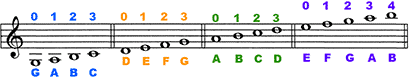 VIOLA NOTES REVIEW.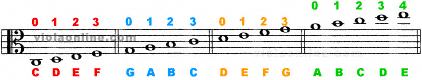 CELLONOTES REVIEW.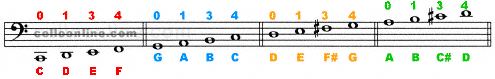 BASS NOTES REVIEW
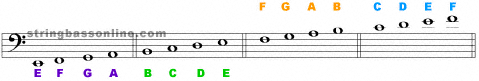 